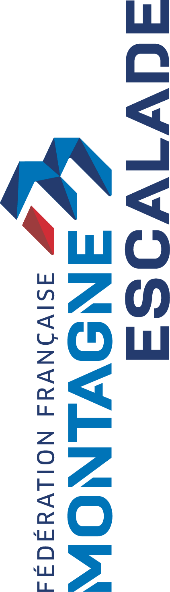 16ème Grave Y Cimes29 & 30 Juin 2019Publics		La Grave Y Cimes est destinée à toutes personnes de 14 ans et plus, désireuses de découvrir la haute montagne, licenciées à la FFME ou non, adultes de tous âges, jeunes accompagnés d’un adulte, familles. La Coordination Montagne a accordé le label « Fête de la Montagne » à cette 16ème édition de l’événement. Les ateliers S’encorder pour progresser en sécurité sur glacier Passer une rimaye S’encorder sur une arête rocheuse Utiliser une carte et un GPS Utiliser du matériel d’assurage en Terrain d’aventure (stoppeur, friend) Sortir quelqu’un d’une crevasse Se sortir seul d’une crevasse Grimper sur rocher en grosses chaussures Progresser sur une pente de neige Réaliser des photos en montagne Utiliser un Détecteur de Victime d’Avalanche Passer un message d’Alerte (PGHM)2 sorties proposées Randonnée Glaciaire au Dôme de la Lauze  Pic de la Grave Attention : nombre de place limité pour ces 2 sorties. Conditions de participationL’événement est ouvert à tous, licenciés à la Fédération française de la montagne et de l’escalade ou non licenciés. Les activités se déroulent sur le glacier de la Girose à 3200m d’altitude. Tous les participants régulièrement inscrits à Grave y Cimes, bénéficient dans le cadre de la présente manifestation, des garanties prévues au contrat d’assurance de responsabilité civile souscrit par la FFME auprès de la compagnie Allianz. La présente manifestation ne comprend aucune garantie d’assurance de personne (frais médicaux, capital décès, invalidité, …). Pour les non licenciés, il peut être dans mon intérêt de souscrire, auprès de l’assureur de mon choix, un contrat d’assurance de personnes couvrant les dommages corporels, les frais d’assistance rapatriement auxquels ma participation à Grave Y Cimes peut m’exposer. La FFME peut vous proposer un tel contrat d’assurance avec la licence découverte (voir bulletin d’inscription).MatérielCasque, harnais, un piolet classique, crampons, système d’assurage (tube d’assurage, plaquette…), 2 mousquetons de sécurité, 2 autobloquants (dont un en cordelette), 2 grands anneaux de sangle, une broche à glace.Sac à dos, gourde, vivres de course, vêtements chauds, gants, lunettes, une corde d’attache (utilisée en escalade en tête, ou 2 brins de rappel, les cordes de randonnée ne sont pas adaptées) de 40m minimum par cordée. Dans le cas des cordées prises en charge par des cadres FFME, l’équipement sera adapté au groupe.Du matériel (baudrier, casque, chaussures, crampons, piolet) sera en prêt sur place dans la limite des stocks disponibles. Pas de réservation préalable. Tarifs d’inscription Avant le 14 juin 2019 – 18h150€ pour les non licenciés ffme95€ pour les licenciés ffme 450€ pour 6 licenciés d’un même club ffme 80€ pour les moins de 18 ans. Après le 14 juin 2019 – 18h130€ pour les licenciés ffme 160€ pour les non licenciés ffmeSur place le vendredi 28 juin et le samedi 29 juin jusqu’à 9h30150€ pour les licenciés ffme 180€ pour les non licenciés ffmeTarif Licence découverte : 6€ par personne et par jour soit 12€ pour l’évènement. Modalités d’inscriptionSur le site de la FFME avec paiement en ligne (avec présentation le jour de l’événement du certificat médical pour les non licenciés).Par courrier comprenant : chèque à l’ordre de la FFME + bulletin inscription + certificat médical auprès de Laurence Vauthier FFME – 1203 route d’Annecy -74410 Duingt. Seuls les dossiers complets seront pris en compte. Attention, pour les sorties au Dôme de la Lauze et au Pic de la Grave, le nombre de places est limité. L’ordre d’arrivée des inscriptions définira les personnes pouvant y participer. Dans le cas où vous vous inscrivez en ligne, veuillez nous envoyer un mail à l.vauthier@ffme.fr si vous souhaitez vous inscrire à l’une des 2 sorties. Afin de programmer la logistique la plus adaptée, l’inscription avant le 14 juin est fortement souhaitée.L’inscription comprend : Un emplacement pour 2 nuits (vendredi 28 et samedi 29 juin) sur un des campings de La Grave. Veuillez passer au stand de la FFME AVANT de vous installer dans un camping. Nous vous indiquerons dans quel camping vous pourrez vous installer.Deux accès remontées mécaniques « La Grave – les Ruillans 3200m »La participation aux ateliers sur le glacier de la Girose.Le repas du samedi soir.Le samedi & dimanche : participation aux différentes activités.Des prêts et des essais de matériel.Lieu de rendez-vous.Le camp de base de la GYC se tiendra à la salle des fêtes de La Grave. Recherche de compagnon de cordée, derniers détails à régler, retrait des cartons de pointage :  Vendredi 28 juin 2019 à compter de 16h30 et jusqu’à 22h.19h00 verre de l’amitié avec participants, guides, animateurs.Renseignements, compléments d’informationLaurence : l.vauthier@ffme.frTel. 06 88 24 68 76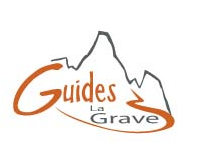 Valérie et Babeth au bureau des guides de La Grave : meijenet@wanadoo.frTel. 04 76 79 90 21.